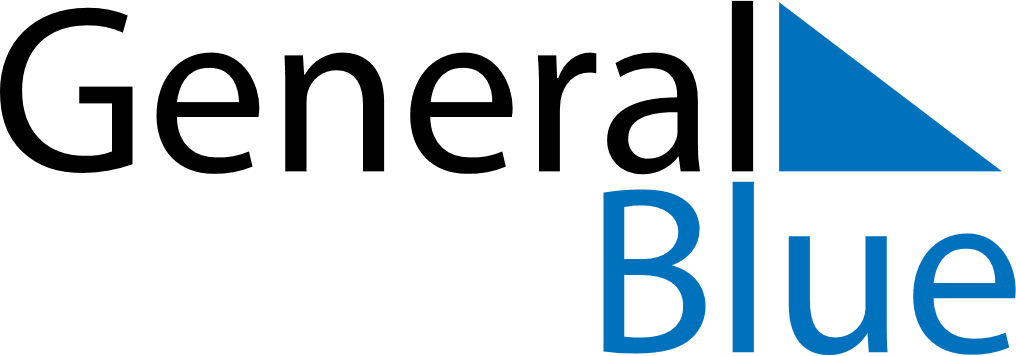 2024 – Q3Tanzania  2024 – Q3Tanzania  2024 – Q3Tanzania  2024 – Q3Tanzania  2024 – Q3Tanzania  JulyJulyJulyJulyJulyJulyJulyMONTUEWEDTHUFRISATSUN12345678910111213141516171819202122232425262728293031AugustAugustAugustAugustAugustAugustAugustMONTUEWEDTHUFRISATSUN12345678910111213141516171819202122232425262728293031SeptemberSeptemberSeptemberSeptemberSeptemberSeptemberSeptemberMONTUEWEDTHUFRISATSUN123456789101112131415161718192021222324252627282930Jul 7: Saba Saba DayAug 8: Nane Nane DaySep 15: Maulid Day